Rancang Bangun Portal Parkir Otomatis MenggunakanSidik Jari Berbasis MikrokontrolerM.Wahyu Selvian D.1, Sulaiman21,2Electrical engineering, Bina Darma University, Palembang, IdnonesiaEmail: 1mwsdessanto@gmail.com, 2sulaiman@binadarma.ac.idAbstractCampus C of the University of Bina Darma requires an automatic parking system to make it easier for motorists to know the availability of parking slots so that they can organize parking conditions. The parking system which is designed can open and close the portal automatically and provides parking slot information available to users of the parking lot. Information on the number of parking slots and the position of the empty parking slots is displayed on an LCD placed at the entrance portal of the parking lot. The design of this automatic parking portal uses a switch button to activate the parking entrance portal, servo motor as a drive for the parking portal, ultrasonic sensors to detect the presence of vehicles in the parking slot, the fingerprint sensor identifies motorists who want to exit the parking area and activates the parking exit portal.Keywords :  Parking  System,  Parking  Portal,  Automatic,  Ultrasonic  Sensor,Fingerprint Sensor, Servo Motor, LCD, Arduino Mega.IntisariKampus C Universitas Bina Darma membutuhkan Sistem parkir otomatis untuk memudahan pengendara mengetahui ketersedian slot parkir sehingga dapat mengorganisir  kondisi  tempat  parkir.  Sistem  parkir  yang  dirancang  dapat membuka dan menutup portal secara otomatis serta memberikan informasi slot parkir yang tersedia untuk pengguna tempat parkir yang. Informasi jumlah slot parkir dan posisi slot parkir yang kosong ditampilkan pada sebuah LCD yang diletakkan pada portal masuk tempat parkir. Rancang bangun portal parkir otomatis ini menggunakan switch button untuk mengaktifkan portal masuk parkir, motor  servo  sebagai  penggerak  portal  parkir,     sensor  ultrasonik  sebagai pendeteksi keberadaan kendaraan pada slot parkir, Sensor sidik berfungsi untuk mengidentifikasi pengendara yang hendak keluar area parkir dan mengaktifan portal keluar parkir.Kata Kunci : Sistem Parkir, Portal Parkir, Otomatis, Sensor Ultrasonik, SensorSidik jari, Motor Servo, LCD, Arduino Mega1.     PENDAHULUANFasilitas parkir merupakan lokasi yang digunakan sebagai tempat pemberhentian kendaaran dalam kurun waktu tertentu tergantung kebutuhan pengendara [1]. Fasilitas parkir sangat dibutuhkan, melihat tingkat kepemilikan kedaraan pribadi yang tinggi pada masa sekarang ini135khususnya di Indonesia. Kampus C Universitas Bina Darma Palembang juga memiliki fasilitas parkir sebagai tempat meletakkan kendaraan mahasiswa, dosen, maupun pegawainya. Namun, perpakiran Kampus C Unversitas  Bina  Darma  Palembang  masih  menggunakan  cara konvensional tanpa adanya portal, sehingga pengendara sepeda motor langsung masuk dan memarkirkan kendaraannya. Dalam kondisi parkiran penuh kendaraan menyebabkan tempat parkir jadi kurang terorganisir, pengendara kesulitan mencari tempat parkir yang kosong sehingga membutuhkan waktu untuk mencari lokasi parkir. Tak jarang mahasiswa memarkirkan kendaraannya melebihi batas area parkir. Hal ini dapat memicu terjadinya tindak pidana pencurian kendaraan bermotor.Sistem portal parkir otomatis bukan lagi hal yang asing dalam kehidupan kita sekarang. Dengan adanya portal parkir membuat fasilitas parkir lebih aman dan terorganisir. Tidak hanya otomatis tetapi diperlukan juga portal parkir   yang   informatif.   Sistem   yang   informatif   dapat   membantu pengendara mengetahui letak tempat parkir yang kosong sehingga meghemat waktu untuk memarkirkan kendaraan. Penulis berpedndapat bahwa hal ini nampaknya bisa diterapkan pada fasilitas parkir Kampus C Universitas Bina Darma, sehingga mahasiswa, dosen, maupun pegawai Universitas Bina Darma lebih mudah untuk parkir motor dan merasa lebin aman meninggalkan kendaraannya di area parkir2.     METODEJenis  Metode  yang  dilakukan  dengan  cara  mengumpulkan  data-data dengan cara membaca jurnal-jurnal dan situs internet yang berhubungan dalam  pembuatan skripsi  ini,  Penulis melakukan  pengamatan  langsungtentang kondisi fasilitas parkir Kampus C Universitas Bina Darma Palembang, Penulis berkonsultasi kepada dosen pembimbing dan orang- orang yang berpengatahuan dalam penulisan skripsi. dengan meng- gabungkan metode rancang bangun alat yang dimulai dari membuat rancangan  alat,  diagram  blok,  flowchart,  sehingga  dapat  mempermudah dalam perakitan alat.Penulis  merasa perlu  membuat  portal  parkir  yang  memiliki  porosedur identifikasi  pengendara  yang  akan  masuk  ke  area  parkir,  sehingga mencegah sembarang pengendara untuk masuk dan area parkir jadi lebh aman dari tindak pencurian kendaraan bermotor. Dengan harapan agar fasilitas parkir lebih aman dan terorganisir serta informatif, maka penulis terdorong untuk menulis skripsi yang berjudul “Rancang Bangun Portal Parkir Otomatis Menggunakan Sensor Sidik Jari Berbasi Mikrokontroler”. Sensor sidik136 | Portal Parkir Otomatis Menggunakan Sensor Sidik Jari BerbasisMikrokontroler2.1   Arduino MegaArduino  Mega  ialah  sebuah papan mikrokontroller  berbasis  ATMega2560.  Modul  ini  memiliki 54  digital masukan  atau keluaran dmana  14 digunakan untuk PWM keluaran dan 16 digunakan sebagai analog input,4   serial,   16   MHz osilator   Kristal,   koneksi   USB,   ICISP   Header, dan tombol reset [2].Gambar 1. Arduino Mega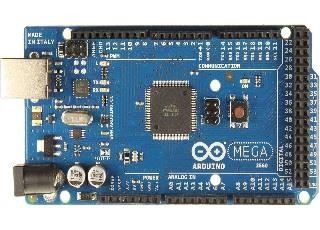 Arduino Mega memiliki 4 port serial, lebih banyak jika dibanding ArduinoUno yang memiliki 1 port. Memiliki flash memorry sebesar 256KB yang bisa menampung program yang cukup banyak dibanding Arduino Uno yang memiliki flash memory 32KB.2.2     Sensor Sidik JariSensor sidik jari merupakan perangkat yang dapat membaca pola guratan- guratan pada jari manusia. Sistem yang mengidentifikasi fisik atau karakteristik biologi seperti ini banyak dipakai  karena memiliki tingkat akurasi yang tinggi, mudah dalam pemanfaatannya, dan masing-masing individu berbeda, sehingga pengaplikasiannya pada sistem kamanan atauakses pengendalian sangat tepat digunakan [3].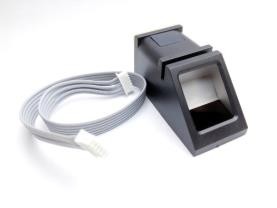 Gambar 2. Sensor Sidik Jari2.3     Sensor UltrasonikSensor ultrasonik bisa diaplikasikan sebagai sensor jarak Prinsip kerjanya, gelombang  ultrasonik  dipancarkan  kemudian  diterima  kembali  olehM. Wahyu Selvian D., Sulaiman| 137penerima gelombang ultrasonik. Gelombang ultrasonik diaktifkan dengan suatu  alat  yang disebut  dengan  piezoelektrik dengan frekunsi  tertentu. Piezoelektrik akan menciptakan gelombang ultrasonik (umumnya berfrekuensi 40kHz) ketika sebuah osilator ditrapkan pada piezoelektrik tersebut [4].Alat  ini  akan  menembakkan  gelombang ultrasonik  menuju  suatu  area, setelah gelombang mengenai permukaan target, maka target akan membalikkan  kembali  gelombang  tersebut.  Gelombang  pantulan  dari target akan diterima oleh sensor, kemudian sensor menghitung perbedaa antara waktu pemancaran gelombang dan waktu gelombang pantul diterima. Dalam perancamgan tugas akhir ini penulis menggunakan sensor ultrasonik HC-SR04 sebagai pendeteksi keberadaan benda untuk memberikan informasi ketersedian slot parkir [4].Gambar 3. Sensor Ultrasonik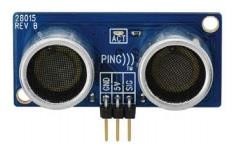 2.4  Motor ServoMotor servo ialah sebuah aktuator putar yang dirancang dengan sistem kontrol   umpan   balik   loop   tertutup,   sehingga   dapat   diatur   untuk menentukan dan memastikan posisi sudut dari poros keluaran motor. motor  servo  terdiri  dari  motor  DC,  serangkaian  roda  gigi,  rangkaiankontrol dan potensiometer. Rrangkaian roda gigi yang melekat pada poros motor DC akan menghambat putaran poros dan menaikkan torsi motor servo, dan potensiometer dengan perubahan hambatannya saat motor bergerak berfungsi untuk penentu batas posisi putaran poros motor servo [5]. Pada perancangan portal parkir otomats ini menggunakan motor servo MG996R.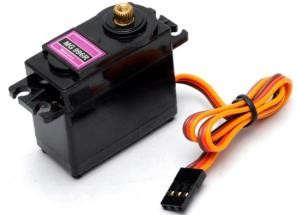 Gambar 4. Motor Servo138 | Portal Parkir Otomatis Menggunakan Sensor Sidik Jari BerbasisMikrokontroler2.5  LCD (Liquid Crystal Display)Liquid Crysal Display adalah sebuah modul tampilan dot matrix yang berfungsi untuk menampilkan tuliasn berupa huruf, angka sesuai dengan software aplikasi yang digunakan untuk memprogramnya. Pada perancangan portal parkir otomatis mengunakan LCD 16x2. LCD 16x2 adalah modul yang umum digunakan di berbagai perangkat. Alasan mengapa LCD ini lebih digemari dikarenakan   harganya yang ekonomis, mudah untuk deprogram  tidak memiliki batasan untuk menampilkan karakter khusus. Dari tipenya, LCD 16x2 berarti dapat menampilkan 16 karakter per baris, dan terdapat 2 baris dalam tampilan LCD tersebut. Setiap karakter ditampilkan dalam matriks 5x7 piksel.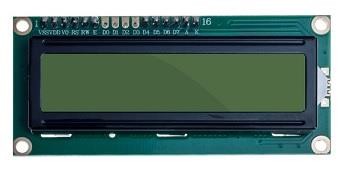 Gambar 6. LCD (Liquid Crystal Display)2.6  Blok DiagramBlok diagram dalam perancangan portal parkir otomati menggunakan sidik jari berbasis mikrokontroler dapat dilihat pada gambar berikut.PLN220 VACREGULATOR5 VDCTRANFORMATOR12 VDCREGULATOR5 VDCLCDARDUINO MEGAMOTOR SERVOPORTAL MASUKMOTOR SERVOPORTAL KELUARSWITCHBUTTONSENSORSIDIK JARIGambar 7. Blok Portal Parkir OtomatisMikrokontroler dihubungkan dengan komponen lainnya supaya dapat membuat sistem buka tutup portal masuk dan portal keluar, memberikan informasi tentang ada tidaknya slot parkir pada tempat parkir. Sensor sidikM. Wahyu Selvian D., Sulaiman| 139jari   berfungsi   untuk   mengaktifkan   portal   parkir.   Sensor   ultrasonik berfungsi sebagai pendeteksi ada atau tidaknya kendaraan pada slot parkir. Motor servo sebagai pengerak buka tutup portal parkir. Sedangkan LCD berfungsi untuk menampilkan informasi ketersediaan slot parkir.2.7  Flowchart Portal Masuk ParkirMulaiInisialisasiSensor Ultrasonic Membaca Jumlah Slot ParkirJumlah Slot Parkir ditampilkan pada LCDSlot ParkirTersedia ?Tombol Ditekan UntukMembuka Portal ParkirMembaca Slot Parkir Yang KosongLCD MenampilkanInformasi Slot yang KosongPortal Masuk TerbukaWaktu Tunda 3 DetikPortal MasukTertutupSelesaiGambar 8. Flowchart Portal Masuk Parkir2.8  Flowchart Portal Keluar ParkirMulaiInisialisasiSensor Ultrasonic Membaca Jumlah Slot ParkirMenempelkan JariPada Sensor Sidik JariMemindaiSidik JariSidik JariTerdaftar?Portal Keluar TerbukaWaktu Tunda 3 DetikPortal Keluar TertutupSelesaiGambar 9. Flowchart Portal Masuk Parkir140 | Portal Parkir Otomatis Menggunakan Sensor Sidik Jari BerbasisMikrokontroler3.    HASIL DAN PEMBAHASAN3.1   Cara Kerja AlatPrinsip kerja alat ini adalah sensor ultrasonik akan mendeteksi keberadaan benda diatasnya dan LCD akan memanpilkan informasi dari pendeteksiansensor  ultasonik  tersebut  melalui  pengolahan  pemogram  data  pada Arduino Mega. Informasi yang ditampilkan pada LCD adalah jumlah slot parkir yang tersedia dan letak slot parkir yang kosong dan sudah terisi. Switch button untuk membuka portal masuk parkir dan sensor sidik jari untuk mmbuka portal keluar parkir.Gambar 10. Kondisi Awal Alat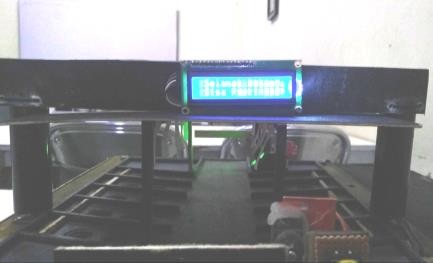 Ketika switch button pada portal masuk parkir ditekan, maka mortor servo akan aktif dan membuka portal masuk parkir, LCD akan memapilkan deretan angaka slot parkir yang masih kosong. Dalam pemograman, digunakan delay waktu 3 detik dan potal akan menutup secara otomatisGambar 11. Tampilan LCD Jika Slot Parkir Terisi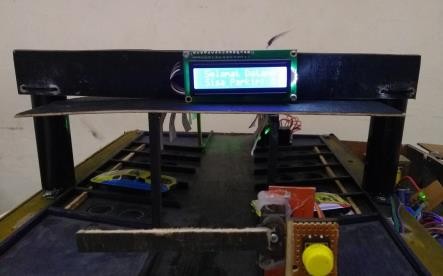 Pada portal keluar parkir digunakan sensor sidik jari untuk membukanya, sehingga kita harus mendaftarkan sidik jari terlebih dahulu. Jika kita memmpelkan sidik jari yang sudah terdaftar makan motor servo pada portal keluar parkir akan aktif dan mebuka portal. Kita angkat mobil- mobilan pada salah satu slot parkir seolah-olah kendaraan keluar parkir, makan LCD akan menampilkan jumlah slot parkir yang tersisa.M. Wahyu Selvian D., Sulaiman| 1413.2  Pengukuran AlatUntuk mengetahui kondisi komponen alat saat dioperasikan, maka diperlukan pengukuran alat. Tujuannya adalah mendapatkan data untuk mempermudah melakukan analisa kesalahan atau kerusakan yang terjadiakibat short.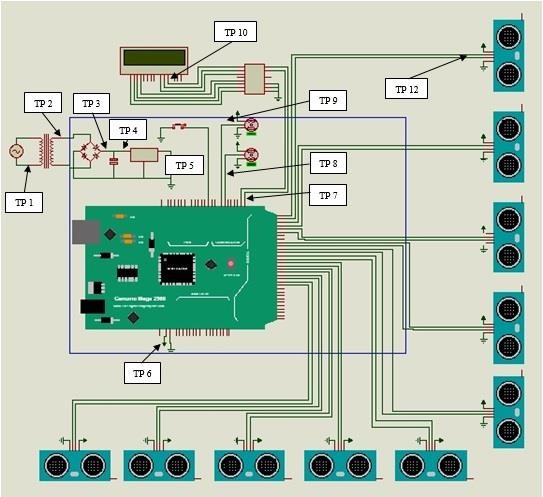 Gambar 12. Rangkaian Alat dan Titik Pengukuran Alat3.2  Hasil PengukuranAgar didapatkan hasil pengukuran yang tepat, dilakukan sebanyak 5 kalipengukuran  pada  setiap  titik  pengukuran  (TP),  selanjutnya  dapat  kita hitung nilai rata-rata dari pengkuran yang telah dilakukan.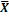                   Tabel 1. Hasil Pengukuran Dan Perhitungan Tegangan 	No1           PowerSupply2          Arduino                              (Volt)           	TP 1                      -                     235                       -                       - TP2                     15                  15,24                     -                     1,6TP3tanpa kapasiotor             -                    12.5                   12,81                 2,48TP3dengan kapasitor            -                   18.31                  18,95                  3,5TP 5                    12                   12,1                      -                    0,83TP 6(input arduino )            12                   12,1                      -                    0,83TP 7(output arduino)            5                    5,02                      -                       43           MotorServoTP 8 portal masuk TP 94,8                    4,9                       -                       *Portal keluar              4,8                    4,8                       -                       *4            LCD                   TP 10                   2-5                   4.87                      -                       *Sensor SidikJari                     TP 11                 3,6-6                 2,94                      -                       *142 | Portal Parkir Otomatis Menggunakan Sensor Sidik Jari BerbasisMikrokontroler6        Ultrasonik               TP 12                    5                     4,9                       -                       2Analisa1.  Pada catu daya  tegangan dari PLN  hasil pengukuran menunjukkantegangan sebesar 235 V. ini menunjukkan tegangan sumber dari PLN tidak selalu 220 V. Nilai tegangan output akan bertambah besar setelah diberi   kapasitor.   Kemudian   didapat   hasil   persentase   kesalahan semuanya dibawah 5 % yang berarti kondisi alat dalam keadaan baik.2.   Pada  Arduino  Mega  didapat  nilai  tegangan  input  rata-rata  sebesar12,1V sedangakan pada datasheet sebesar 12V, dan tegangan outputrata-rata sebesar 5,02V sedangkan pada datasheet sebesar 5V. Hal ini menunjukkan  bahwa  mikrokontroler  Arduino  Mega  dalam  keadaan baik.3.  Dari hasil pengukuran tegangan input pada motor servo sebesar 4,9 Vdan   4,8   V,   sedangkan   pada   datasheet   sebesar   4,8   V.   Hal   ini menunjukkan bahwa motor servo dalam keadaan baik.4.  Pada pengukuran didapat tegangan input sebesar 4,8 V dan menurut datasheet tegangan normal untuk LCD adalah 2 sampai 5 Volt. Hal ini menunjukkan bahwah hasil pengukuran masih dalam range tegangan kerja dan LCD dapat berfungsi dengan baik.5. Rata-rata tegangan input yang didapat dari hasil pengukuran sebesar2,94 V sedangankan menurut datasheet tegangan input yang mampuditerima sebesar 3,6-6 V. Hasil pengukuran tidak dalam range tegangan kerja namun saat pengujian sensor ultrasonik dapat berfungsi dengan baik.6.  Hasil pengukurun tegangan input pada sensor sidik jari adalah sebesar4,9 V selisih 2% dari data yang ditunjukkan datasheet yaitu tegangan untuk sensor sidik jari adalah 5 V.4.    KESIMPULANDari hasil pegukuran yang telah dilakukan, didapati hasil yang masih memiliki pensentase kesalahan dari data yang dilihat dari datasheet komponen  elektronika  yang  terdapat  pada  rancangan  alat  ini.  Faktor- faktor   yang   mempengaruhi   hasil   pengukuran   adalah   ketetepatanpengukuran, ketelitian pengukuran, keahlian menggunakan alat ukur, dan kepandaian membaca hasil pengukuran pada alat ukur.SaranPada kondisi nyata, waktu yang dibutuhkan setiap pengendara untuk membuka portal parkir dan melawatinya tentu berbeda-beda. Maka untuk penegembang lebih lanjut, perancangan portal parkir otomatis ini dapat ditambahkan sensor pada portal masuk dan portal keluar seperti sensorinframerah atau sensor ultrasonik. Dengan menggunkan sensor, portalM. Wahyu Selvian D., Sulaiman| 143parkir dapat menutup kembali berdasarkan pembacaan sensor terhadap objek yang melintasi portal parkir. Sensor sidik jari juga dirasa perlu ditambahkan pada portal masuk parkir. Adanya proses identifikasi saat masuk  mapun  keluar  area  parkir  bisa  membuat  area  parkir  lebih terorganisir dan lebih aman.DAFTAR PUSTAKA[1]	Tjut Ulfa Anastasia Dkk 2017, “Rancang Bangun Sistem Parkir Otomatis dan Informatif  Berbasis Mikrokontroler Atmega26560”, Universitas Syiah Kuala, Banda Aceh,  e-ISSN: 2252-7036.[2]   Alimudin 2018, ”Sistem Parkir Cerdas Sederhana Berbasis Arduino Mega2560 Rev3”, Politeknik Katolik Saint Paul, Sorong.[3]   Usman Dkk 2017, Rancang Bangun Pagar Otomatis dengan FingerPrint Berbasis Mikrokontroler, Politeknik Bosowa, Makassar, ISSN2477-3506.[4]   https://belajarelektronika.net/sensor-ultrasonik/   (Diakses   tanggal08-06-2019)[5]   https://belajarelektronika.net/motor-servo-pengertian-fungsi-dan- prinsip-kerjanya/ (Diakses tanggal 08-06-2019)144 | Portal Parkir Otomatis Menggunakan Sensor Sidik Jari BerbasisMikrokontroler